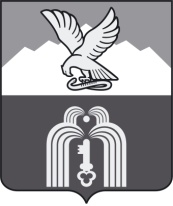 ИЗБИРАТЕЛЬНАЯ КОМИССИЯМуниципального образованияГОРОДА-КУРОРТА ПЯТИГОРСКАП О С Т А Н О В Л Е Н И Е9 августа 2016г.                                                                                          № 35/157г. ПятигорскО внесении изменений в Порядок проведения жеребьевки по распределению печатной площади между зарегистрированными кандидатами, избирательными объединениями, зарегистрировавшими списки кандидатов, и определения дат публикации их предвыборных агитационных материалов в муниципальном периодическом печатном издании при проведении выборов депутатов Думы города Пятигорска пятого созыва, утвержденный постановлением избирательной комиссии муниципального образования города-курорта Пятигорска от 7 августа 2016 года № 33/151В соответствии с пунктом 10 статьи 24, статьями 50 и 52 Федерального закона «Об основных гарантиях избирательных прав и права на участие в референдуме граждан Российской Федерации» и статьей 186  Закона Ставропольского края «О некоторых вопросах проведения выборов в органы местного самоуправления в Ставропольском крае»,ПОСТАНОВЛЯЕТ:Внести в Порядок проведения жеребьевки по распределению печатной площади между зарегистрированными кандидатами, избирательными объединениями, зарегистрировавшими списки кандидатов, и определения дат публикации их предвыборных агитационных материалов в муниципальном периодическом печатном издании при проведении выборов депутатов Думы города Пятигорска пятого созыва, утвержденный постановлением избирательной комиссии муниципального образования города-курорта Пятигорска от 7 августа 2016 года № 33/151, следующие изменения:1) в пункте 3.6. слово «приложению» заменить словами «приложению №1»2) дополнить пунктом следующего содержания:«2.12. Бесплатная печатная площадь предоставляется на основе договора, заключенного между зарегистрированным кандидатом, избирательным объединением зарегистрировавшим список кандидатов и представителем редакции соответствующего муниципального периодического печатного издания после проведения жеребьевки в соответствии с примерной формой согласно приложениям №2 и №3 к настоящему Порядку.»;3) в грифе Приложения слово «Приложение» заменить словами «Приложение №1;4) дополнить приложениями №2 и №3 следующего содержания:«Приложение №2к Порядку проведения жеребьевки пораспределению печатной площади междузарегистрированными кандидатами, избирательнымиобъединениями, зарегистрировавшими спискикандидатов, и определения дат публикацииих предвыборных агитационных материалов в муниципальном периодическомпечатном издании при проведении выборов депутатовДумы города Пятигорска пятого созыва,утвержденному постановлением избирательнойкомиссии муниципального образования города-курорта Пятигорскаот 07 августа 2016 № 33/151ДОГОВОР № ____о безвозмездном предоставлении печатной площади для проведения предвыборной агитацииЗарегистрированный кандидат ___________________________________                                                                                   (фамилия, имя, отчество зарегистрированного кандидата)(постановление избирательной комиссии_________ от «__» ____________ 2016 года № __ о регистрации указанного кандидата/уполномоченный представитель по финансовым вопросам указанного кандидата______________________________________________________,			(фамилия, имя, отчество уполномоченного представителя по финансовым вопросам) действующий на основании доверенности № __ от «__» _________ 2016 года, именуемый в дальнейшем «Заказчик», с одной стороны, и __________________________________________________________________(наименование редакции муниципального периодического печатного издания)в лице ____________________________________________________________,(фамилия, инициалы руководителя или иного должностного лица) действующего на основании _________________________________________,(Устава, Положения)именуемая в дальнейшем «Исполнитель», с другой стороны, в дальнейшем именуемые «Стороны», заключили настоящий Договор о нижеследующем1. Определения1.1. Для целей настоящего Договора используемые термины имеют следующие значения:агитационный период – период, в течение которого разрешается проводить предвыборную агитацию в средствах массовой информации;выборы – выборы депутатов Думы города Пятигорска пятого созыва;материалы – предвыборные агитационные печатные материалы, предназначенные для размещения в периодических печатных изданиях;Закон Ставропольского края – Закон Ставропольского края «О некоторых вопросах проведения выборов в органы местного самоуправления в Ставропольском крае».1.2.  Иные термины используются в значении, установленном в Федеральном законе «Об основных гарантиях избирательных прав и права на участие в референдуме граждан Российской Федерации» и в иных законодательных актах.2. Предмет Договора2.1. В соответствии с настоящим Договором Исполнитель обязуется безвозмездно оказать услуги по предоставлению бесплатной печатной площади в _________________________________________________________(наименование периодического печатного издания)для публикации материалов Заказчика.2.2. В соответствии с частью 3 статьи 18 Закона Ставропольского края за предоставление печатной площади, указанной в подпункте 2.1 настоящего Договора, плата Исполнителем с Заказчика не взимается.3. Обязанности сторон3.1. Исполнитель обязан:3.1.1. Оказать услуги по предоставлению печатной площади для размещения материалов после проведения соответствующей жеребьевки и на основании протокола жеребьевки по распределению между зарегистрированными кандидатами в депутаты Думы города Пятигорска пятого созыва бесплатной печатной площади для публикации предвыборных агитационных материалов от ____________ 2016 г. Публикация материалов осуществляется согласно утвержденному графику размещения (приложение № 1 к настоящему Договору).3.1.2. Обеспечить приемку и сохранность материалов, предоставленных Заказчиком, по акту сдачи-приемки. 3.1.3. Обеспечить опубликование принятых материалов Заказчика.3.1.4. Вести отдельный учет объема бесплатной печатной площади, предоставленной Заказчику, в соответствии с формами такого учета, установленными избирательной комиссией муниципального образования города-курорта Пятигорска.3.1.5. Предоставить Заказчику справку, подтверждающую фактическое использование печатной площади.3.1.6. Не сопровождать материалы редакционными комментариями в какой бы то ни было форме, а также заголовками и иллюстрациями, не согласованными с Заказчиком.3.1.7. Сопровождать публикацию материалов указанием, что она осуществляется бесплатно в соответствии с частью 1 статьи 186 Закона Ставропольского края, и указанием, какому зарегистрированному кандидату была предоставлена такая возможность.3.1.8. Не отдавать предпочтение какому-либо зарегистрированному кандидату путем изменения тиража и периодичности выхода соответствующего печатного издания.3.1.9. В случае представления Заказчиком материалов, которые содержат призывы к насильственному захвату власти, насильственному изменению конституционного строя и нарушению целостности Российской Федерации, направлены на пропаганду войны, возбуждают социальную, расовую, национальную или религиозную ненависть и вражду, а также являются злоупотреблением свободой массовой информации в иной определенной законодательством Российской Федерации форме, иным образом нарушают ограничения, предусмотренные пунктами 1 и 11 статьи 56 Федерального закона «Об основных гарантиях избирательных прав и права на участие в референдуме граждан Российской Федерации», потребовать у Заказчика устранить соответствующие нарушения. При этом не может рассматриваться как разжигание социальной розни предвыборная агитация, направленная на защиту идей социальной справедливости.3.1.10. В случае невыполнения Заказчиком требований Исполнителя, предусмотренных в подпункте 3.1.9 настоящего Договора, отказаться от опубликования таких материалов, письменно уведомив об этом Заказчика, с указанием причин такого отказа не менее чем за 12 часов до дня публикации материалов.3.1.11. Воздержаться от размещения материалов иным образом, кроме как в соответствии с графиком размещения, и иными методами, в том числе в информационно-телекоммуникационной сети «Интернет», кроме как в соответствии с настоящим Договором.3.2. Заказчик обязан:3.2.1. Подготовить материалы и представить их Исполнителю в срок и в соответствии с требованиями, установленными в настоящем Договоре.3.2.2. В случае отказа Исполнителя в приемке материалов по основаниям, указанным в настоящем Договоре, не позднее чем за 24 часа до дня публикации материалов заменить не принятые Исполнителем материалы или привести их в соответствие с требованиями, установленными в настоящем Договоре.3.2.3. Не включать в любой форме в материалы призывы к насильственному захвату власти, насильственному изменению конституционного строя и нарушению целостности Российской Федерации, пропаганду войны, информацию, которая возбуждает социальную, расовую, национальную или религиозную ненависть и вражду, не злоупотреблять в материалах свободой массовой информации в иной определенной законодательством Российской Федерации форме, не нарушать иным образом ограничений, предусмотренных пунктами 1 и 11 статьи 56 Федерального закона «Об основных гарантиях избирательных прав и права на участие в референдуме граждан Российской Федерации». При этом не может рассматриваться как разжигание социальной розни предвыборная агитация, направленная на защиту идей социальной справедливости.3.2.4. Не включать в материалы коммерческую рекламу и агитацию за других кандидатов, агитацию лиц, которым запрещено проводить предвыборную агитацию.3.2.5. Самостоятельно отвечать в соответствии с законодательством Российской Федерации по претензиям и/или искам третьих лиц к Исполнителю в связи с содержанием материала, в том числе по вопросам его соответствия действующему законодательству. Все имущественные претензии, в том числе авторов и обладателей смежных прав, а также в связи с защитой чести, достоинства и деловой репутации к Исполнителю в отношении материала должны быть урегулированы Заказчиком своими силами и за свой счет. В случае возникновения претензий или исков со стороны третьих лиц, основанных на факте размещения Исполнителем материала, в том числе по вопросам авторского или смежных прав в отношении материала или произведений, фонограмм, исполнений, иных объектов авторских или смежных прав, использованных в материале, Заказчик самостоятельно несет полную имущественную ответственность по указанным претензиям или искам.3.2.6. В случае использования в материалах изображения физического лица, высказываний физического лица о кандидатах, политических партиях, выдвинувших зарегистрированных кандидатов, предъявить Исполнителю письменное согласие данного физического лица, за исключением случаев, указанных в пункте 9 статьи 48 Федерального закона.3.2.7. Соблюдать авторские и иные смежные с ними права в материалах и по требованию Исполнителя представить ему документы (или иные доказательства), которые свидетельствуют о наличии соответствующих прав у Заказчика. Обеспечить заключение и оплату всех необходимых договоров (соглашений) с российскими и иностранными авторами, иными обладателями смежных прав, другими правообладателями, соответствующими агентствами по охране авторских и смежных прав на территории Российской Федерации и за рубежом; получение всех необходимых письменных разрешений, в том числе путем заключения договоров (соглашений) на использование образов или изображений физических лиц, предусматривающих права Исполнителя использовать материал, в том числе в информационно-телекоммуникационной сети «Интернет» без ограничения территории.4. Права сторон4.1. Исполнитель вправе:4.1.1. Требовать у Заказчика предоставления материалов в сроки и в соответствии с требованиями, установленными в настоящем Договоре.4.1.2. В случае нарушения Заказчиком сроков сдачи материалов, указанных в пункте 5 настоящего Договора, отказаться от размещения таких материалов.4.1.3. В случае если представленные материалы не соответствуют требованиям, установленным в настоящем Договоре, требовать замены представленных материалов или приведения их в соответствие с требованиями, установленными в настоящем договоре, не позднее чем за 24 часа до дня публикации материалов.4.1.4. Требовать у Заказчика документы (или иные доказательства), которые свидетельствуют о наличии у Заказчика авторских, смежных или иных прав на информацию, содержащуюся в материалах.4.1.5. Требовать у лица, передающего Исполнителю материалы Заказчика, предъявления документа, подтверждающего его на то полномочия.4.1.6. В случае если не позднее чем за пять дней до дня публикации материала Заказчик в письменной форме отказывается от использования печатной площади, использовать высвободившуюся печатную площадь по своему усмотрению.4.2. Заказчик вправе:4.2.1. В случае отказа Исполнителя принять представленные материалы по причине их несоответствия требованиям, установленным в настоящем Договоре, не позднее чем за 24 часа до дня публикации материалов заменить их или привести в соответствие с требованиями, установленными в настоящем Договоре.4.2.2. Отказаться от использования предоставленной им для проведения предвыборной агитации бесплатной печатной площади. В таком случае Заказчик обязан не позднее чем за пять дней до дня публикации материала сообщить об этом в письменной форме Исполнителю, который вправе использовать высвободившуюся печатную площадь по своему усмотрению.5. Требования к материалам, порядок их передачи
исполнителю и оформление акта об оказании услуг5.1. Заказчик передает Исполнителю материалы в соответствии с требованиями законодательства Российской Федерации и настоящего Договора в срок не позднее чем за ______ рабочих дней до дня опубликования указанных материалов.5.2. Сдача материалов оформляется актом сдачи-приемки по установленной Исполнителем форме, подписанным полномочными представителями Сторон.5.3. Материалы, переданные Заказчиком Исполнителю, должны соответствовать следующим техническим требованиям: _________________.5.4. Во всех материалах, публикуемых Заказчиком, должна содержаться информация о том, что они были опубликованы бесплатно в соответствии с частью 1 статьи 186 Закона Ставропольского края с указанием, что такая возможность была предоставлена зарегистрированному кандидату 
_________________________________________________________________.(фамилия, имя, отчество зарегистрированного кандидата)5.5. После выполнения условий настоящего Договора Стороны оформляют акт об оказании услуг (приложение № 2 к настоящему Договору).6. Ответственность сторон6.1. Стороны несут ответственность за неисполнение или ненадлежащее исполнение обязательств по настоящему Договору в соответствии с законодательством Российской Федерации.6.2. В случае если в силу непреодолимых обстоятельств будут допущены нарушения сроков публикации материалов, Исполнитель обязан по согласованию с Заказчиком опубликовать материалы на тех же условиях в ином номере (выпуске) периодического печатного издания в агитационный период.7. Порядок разрешения споров7.1. Споры, возникающие между Сторонами, разрешаются путем переговоров или иными способами, основанными на согласовании интересов.7.2. Если согласие не будет достигнуто, возникший спор по настоящему Договору разрешается в порядке, установленном законодательством Российской Федерации.8. Порядок изменения и расторжения Договора8.1. Основания и порядок изменения и расторжения настоящего Договора определяются законодательством Российской Федерации.8.2. Если в процессе исполнения настоящего Договора Стороны сочтут необходимым выработать иные основания и порядок изменения (расторжения) настоящего Договора, они сделают это в дополнительном соглашении, которое будет являться неотъемлемой частью настоящего Договора.9. Заключительные положения9.1. Настоящий Договор вступает в силу с момента его подписания Сторонами и действует до полного исполнения Сторонами своих обязательств.9.2. Местом исполнения настоящего Договора является _____________.9.3. Настоящий Договор составлен и подписан Сторонами в двух экземплярах, имеющих равную юридическую силу, по одному экземпляру для Заказчика и Исполнителя.10. Юридические адреса и реквизиты сторонПриложение № 1 к Договору № _____________от «___» ___________ 2016 г.График размещенияЗарегистрированный кандидат__________________________________                                                                                  (фамилия, имя, отчество зарегистрированного кандидата)(постановление избирательной комиссии_____________ от «__» ___________ 2016 года № ______ о регистрации указанного кандидата/уполномоченный представитель по финансовым вопросам указанного кандидата) ______________________________________________________________,(фамилия, имя, отчество уполномоченного представителя по финансовым вопросам)действующий на основании доверенности № ___ от «__» ________ 2016 года, именуемый в дальнейшем «Заказчик», с одной стороны, и_________________________________________________________________,(наименование редакции муниципального периодического печатного издания)в лице ___________________________________________________________,(фамилия, инициалы руководителя или иного должностного лица)действующего на основании ________________________________________, (Устава, Положения)именуемая в дальнейшем «Исполнитель», с другой стороны, согласовали в соответствии с результатами жеребьевок график предоставления бесплатной печатной площади для проведения предвыборной агитации:Приложение № 2к Договору № ___________  от «___» ___________ 2016 г.Актоб оказании услуг по Договору № ___ о безвозмездном предоставлении печатной площади для проведения предвыборной агитацииЗарегистрированный кандидат __________________________________                                                                                  (фамилия, имя, отчество зарегистрированного кандидата)(постановление избирательной комиссии_________ от «__» ____________ 2016 года № __ о регистрации указанного кандидата/уполномоченный представитель по финансовым вопросам указанного кандидата) ______________________________________________________________,(фамилия, имя, отчество уполномоченного представителя по финансовым вопросам)действующий на основании доверенности № __ от «__» ________ 2016 года, именуемый в дальнейшем «Заказчик», с одной стороны, и _________________________________________________________________,(наименование редакции муниципального периодического печатного издания)в лице ___________________________________________________________,(фамилия, инициалы руководителя или иного должностного лица)действующего на основании ________________________________________, (Устава, Положения)именуемая в дальнейшем «Исполнитель», подписали настоящий Акт, чем подтверждают, что услуги по Договору № _____ от «__» _____ 2016 года о безвозмездном предоставлении печатной площади для проведения предвыборной агитации были оказаны Исполнителем в полном объеме, Заказчику была предоставлена печатная площадь на нижеуказанных условиях:Приложение №3к Порядку проведения жеребьевки пораспределению печатной площади междузарегистрированными кандидатами, избирательнымиобъединениями, зарегистрировавшими спискикандидатов, и определения дат публикацииих предвыборных агитационных материалов в муниципальном периодическомпечатном издании при проведении выборов депутатовДумы города Пятигорска пятого созыва,утвержденному постановлением избирательнойкомиссии муниципального образования города-курорта Пятигорскаот 07 августа 2016 № 33/151ДОГОВОР № ____о безвозмездном предоставлении печатной площади для проведения предвыборной агитацииИзбирательное объединение, зарегистрировавшее список кандидатов __________________________________________________________________(наименование избирательного объединения)(постановление избирательной комиссии_________ от «__» ____________ 2016 года № __ о регистрации списка кандидатов/уполномоченный представитель по финансовым вопросам указанного избирательного объединения______________________________________________________,			(фамилия, имя, отчество уполномоченного представителя по финансовым вопросам) действующий на основании доверенности № __ от «__» _________ 2016 года, именуемый в дальнейшем «Заказчик», с одной стороны, и __________________________________________________________________(наименование редакции муниципального периодического печатного издания)в лице ____________________________________________________________,(фамилия, инициалы руководителя или иного должностного лица) действующего на основании _________________________________________,(Устава, Положения)именуемая в дальнейшем «Исполнитель», с другой стороны, в дальнейшем именуемые «Стороны», заключили настоящий Договор о нижеследующем1. Определения1.1. Для целей настоящего Договора используемые термины имеют следующие значения:агитационный период – период, в течение которого разрешается проводить предвыборную агитацию в средствах массовой информации;выборы – выборы депутатов Думы города Пятигорска пятого созыва;материалы – предвыборные агитационные печатные материалы, предназначенные для размещения в периодических печатных изданиях;Закон Ставропольского края – Закон Ставропольского края «О некоторых вопросах проведения выборов в органы местного самоуправления в Ставропольском крае».1.2.  Иные термины используются в значении, установленном в Федеральном законе «Об основных гарантиях избирательных прав и права на участие в референдуме граждан Российской Федерации» и в иных законодательных актах.2. Предмет Договора2.1. В соответствии с настоящим Договором Исполнитель обязуется безвозмездно оказать услуги по предоставлению бесплатной печатной площади в _________________________________________________________(наименование периодического печатного издания)для публикации материалов Заказчика.2.2. В соответствии с частью 1 статьи 186 Закона Ставропольского края за предоставление печатной площади, указанной в подпункте 2.1 настоящего Договора, плата Исполнителем с Заказчика не взимается.3. Обязанности сторон3.1. Исполнитель обязан:3.1.1. Оказать услуги по предоставлению печатной площади для размещения материалов после проведения соответствующей жеребьевки и на основании протокола жеребьевки по распределению между избирательными объединениями, зарегистрировавшими списки кандидатов в депутаты Думы города Пятигорска пятого созыва бесплатной печатной площади для публикации предвыборных агитационных материалов от ____________ 2016 г. Публикация материалов осуществляется согласно утвержденному графику размещения (приложение № 1 к настоящему Договору).3.1.2. Обеспечить приемку и сохранность материалов, предоставленных Заказчиком, по акту сдачи-приемки. 3.1.3. Обеспечить опубликование принятых материалов Заказчика.3.1.4. Вести отдельный учет объема бесплатной печатной площади, предоставленной Заказчику, в соответствии с формами такого учета, установленными избирательной комиссией муниципального образования города-курорта Пятигорска.3.1.5. Предоставить Заказчику справку, подтверждающую фактическое использование печатной площади.3.1.6. Не сопровождать материалы редакционными комментариями в какой бы то ни было форме, а также заголовками и иллюстрациями, не согласованными с Заказчиком.3.1.7. Сопровождать публикацию материалов указанием, что она осуществляется бесплатно в соответствии с частью 1 статьи 186 Закона Ставропольского края, и указанием, какому избирательному объединению, зарегистрировавшему список кандидатов была предоставлена такая возможность.3.1.8. Не отдавать предпочтение какому-либо избирательному объединению, зарегистрировавшему список кандидатов путем изменения тиража и периодичности выхода соответствующего печатного издания.3.1.9. В случае представления Заказчиком материалов, которые содержат призывы к насильственному захвату власти, насильственному изменению конституционного строя и нарушению целостности Российской Федерации, направлены на пропаганду войны, возбуждают социальную, расовую, национальную или религиозную ненависть и вражду, а также являются злоупотреблением свободой массовой информации в иной определенной законодательством Российской Федерации форме, иным образом нарушают ограничения, предусмотренные пунктами 1 и 11 статьи 56 Федерального закона «Об основных гарантиях избирательных прав и права на участие в референдуме граждан Российской Федерации», потребовать у Заказчика устранить соответствующие нарушения. При этом не может рассматриваться как разжигание социальной розни предвыборная агитация, направленная на защиту идей социальной справедливости.3.1.10. В случае невыполнения Заказчиком требований Исполнителя, предусмотренных в подпункте 3.1.9 настоящего Договора, отказаться от опубликования таких материалов, письменно уведомив об этом Заказчика, с указанием причин такого отказа не менее чем за 12 часов до дня публикации материалов.3.1.11. Воздержаться от размещения материалов иным образом, кроме как в соответствии с графиком размещения, и иными методами, в том числе в информационно-телекоммуникационной сети «Интернет», кроме как в соответствии с настоящим Договором.3.2. Заказчик обязан:3.2.1. Подготовить материалы и представить их Исполнителю в срок и в соответствии с требованиями, установленными в настоящем Договоре.3.2.2. В случае отказа Исполнителя в приемке материалов по основаниям, указанным в настоящем Договоре, не позднее чем за 24 часа до дня публикации материалов заменить не принятые Исполнителем материалы или привести их в соответствие с требованиями, установленными в настоящем Договоре.3.2.3. Не включать в любой форме в материалы призывы к насильственному захвату власти, насильственному изменению конституционного строя и нарушению целостности Российской Федерации, пропаганду войны, информацию, которая возбуждает социальную, расовую, национальную или религиозную ненависть и вражду, не злоупотреблять в материалах свободой массовой информации в иной определенной законодательством Российской Федерации форме, не нарушать иным образом ограничений, предусмотренных пунктами 1 и 11 статьи 56 Федерального закона «Об основных гарантиях избирательных прав и права на участие в референдуме граждан Российской Федерации». При этом не может рассматриваться как разжигание социальной розни предвыборная агитация, направленная на защиту идей социальной справедливости.3.2.4. Не включать в материалы коммерческую рекламу и агитацию за другие избирательные объединения, зарегистрировавшие список кандидатов, агитацию лиц, которым запрещено проводить предвыборную агитацию.3.2.5. Самостоятельно отвечать в соответствии с законодательством Российской Федерации по претензиям и/или искам третьих лиц к Исполнителю в связи с содержанием материала, в том числе по вопросам его соответствия действующему законодательству. Все имущественные претензии, в том числе авторов и обладателей смежных прав, а также в связи с защитой чести, достоинства и деловой репутации к Исполнителю в отношении материала должны быть урегулированы Заказчиком своими силами и за свой счет. В случае возникновения претензий или исков со стороны третьих лиц, основанных на факте размещения Исполнителем материала, в том числе по вопросам авторского или смежных прав в отношении материала или произведений, фонограмм, исполнений, иных объектов авторских или смежных прав, использованных в материале, Заказчик самостоятельно несет полную имущественную ответственность по указанным претензиям или искам.3.2.6. В случае использования в материалах изображения физического лица, высказываний физического лица об избирательных объединениях, зарегистрировавших список кандидатов, кандидатах, включенных в зарегистрированный список кандидатов, предъявить Исполнителю письменное согласие данного физического лица, за исключением случаев, указанных в пункте 9 статьи 48 Федерального закона.3.2.7. Соблюдать авторские и иные смежные с ними права в материалах и по требованию Исполнителя представить ему документы (или иные доказательства), которые свидетельствуют о наличии соответствующих прав у Заказчика. Обеспечить заключение и оплату всех необходимых договоров (соглашений) с российскими и иностранными авторами, иными обладателями смежных прав, другими правообладателями, соответствующими агентствами по охране авторских и смежных прав на территории Российской Федерации и за рубежом; получение всех необходимых письменных разрешений, в том числе путем заключения договоров (соглашений) на использование образов или изображений физических лиц, предусматривающих права Исполнителя использовать материал, в том числе в информационно-телекоммуникационной сети «Интернет» без ограничения территории.4. Права сторон4.1. Исполнитель вправе:4.1.1. Требовать у Заказчика предоставления материалов в сроки и в соответствии с требованиями, установленными в настоящем Договоре.4.1.2. В случае нарушения Заказчиком сроков сдачи материалов, указанных в пункте 5 настоящего Договора, отказаться от размещения таких материалов.4.1.3. В случае если представленные материалы не соответствуют требованиям, установленным в настоящем Договоре, требовать замены представленных материалов или приведения их в соответствие с требованиями, установленными в настоящем договоре, не позднее чем за 24 часа до дня публикации материалов.4.1.4. Требовать у Заказчика документы (или иные доказательства), которые свидетельствуют о наличии у Заказчика авторских, смежных или иных прав на информацию, содержащуюся в материалах.4.1.5. Требовать у лица, передающего Исполнителю материалы Заказчика, предъявления документа, подтверждающего его на то полномочия.4.1.6. В случае если не позднее чем за пять дней до дня публикации материала Заказчик в письменной форме отказывается от использования печатной площади, использовать высвободившуюся печатную площадь по своему усмотрению.4.2. Заказчик вправе:4.2.1. В случае отказа Исполнителя принять представленные материалы по причине их несоответствия требованиям, установленным в настоящем Договоре, не позднее чем за 24 часа до дня публикации материалов заменить их или привести в соответствие с требованиями, установленными в настоящем Договоре.4.2.2. Отказаться от использования предоставленной им для проведения предвыборной агитации бесплатной печатной площади. В таком случае Заказчик обязан не позднее чем за пять дней до дня публикации материала сообщить об этом в письменной форме Исполнителю, который вправе использовать высвободившуюся печатную площадь по своему усмотрению.5. Требования к материалам, порядок их передачи
исполнителю и оформление акта об оказании услуг5.1. Заказчик передает Исполнителю материалы в соответствии с требованиями законодательства Российской Федерации и настоящего Договора в срок не позднее чем за ______ рабочих дней до дня опубликования указанных материалов.5.2. Сдача материалов оформляется актом сдачи-приемки по установленной Исполнителем форме, подписанным полномочными представителями Сторон.5.3. Материалы, переданные Заказчиком Исполнителю, должны соответствовать следующим техническим требованиям: _________________.5.4. Во всех материалах, публикуемых Заказчиком, должна содержаться информация о том, что они были опубликованы бесплатно в соответствии с частью 1 статьи 186 Закона Ставропольского края с указанием, что такая возможность была предоставлена избирательному объединению, зарегистрировавшему список кандидатов 
_________________________________________________________________.(наименование избирательного объединения)5.5. После выполнения условий настоящего Договора Стороны оформляют акт об оказании услуг (приложение № 2 к настоящему Договору).6. Ответственность сторон6.1. Стороны несут ответственность за неисполнение или ненадлежащее исполнение обязательств по настоящему Договору в соответствии с законодательством Российской Федерации.6.2. В случае если в силу непреодолимых обстоятельств будут допущены нарушения сроков публикации материалов, Исполнитель обязан по согласованию с Заказчиком опубликовать материалы на тех же условиях в ином номере (выпуске) периодического печатного издания в агитационный период.7. Порядок разрешения споров7.1. Споры, возникающие между Сторонами, разрешаются путем переговоров или иными способами, основанными на согласовании интересов.7.2. Если согласие не будет достигнуто, возникший спор по настоящему Договору разрешается в порядке, установленном законодательством Российской Федерации.8. Порядок изменения и расторжения Договора8.1. Основания и порядок изменения и расторжения настоящего Договора определяются законодательством Российской Федерации.8.2. Если в процессе исполнения настоящего Договора Стороны сочтут необходимым выработать иные основания и порядок изменения (расторжения) настоящего Договора, они сделают это в дополнительном соглашении, которое будет являться неотъемлемой частью настоящего Договора.9. Заключительные положения9.1. Настоящий Договор вступает в силу с момента его подписания Сторонами и действует до полного исполнения Сторонами своих обязательств.9.2. Местом исполнения настоящего Договора является _____________.9.3. Настоящий Договор составлен и подписан Сторонами в двух экземплярах, имеющих равную юридическую силу, по одному экземпляру для Заказчика и Исполнителя.10. Юридические адреса и реквизиты сторонПриложение № 1 к Договору № _____________от «___» ___________ 2016 г.График размещенияИзбирательное объединение, зарегистрировавшее список кандидатов __________________________________________________________________(наименование избирательного объединения)(постановление избирательной комиссии_____________ от «__» ___________ 2016 года № ______ о регистрации указанного списка кандидата/уполномоченный представитель по финансовым вопросам указанного избирательного объединения) _____________________________________________________________________________,(фамилия, имя, отчество уполномоченного представителя по финансовым вопросам)действующий на основании доверенности № ___ от «__» ________ 2016 года, именуемый в дальнейшем «Заказчик», с одной стороны, и_________________________________________________________________,(наименование редакции муниципального периодического печатного издания)в лице ___________________________________________________________,(фамилия, инициалы руководителя или иного должностного лица)действующего на основании ________________________________________, (Устава, Положения)именуемая в дальнейшем «Исполнитель», с другой стороны, согласовали в соответствии с результатами жеребьевок график предоставления бесплатной печатной площади для проведения предвыборной агитации:Приложение № 2к Договору № ___________  от «___» ___________ 2016 г.Актоб оказании услуг по Договору № ___ о безвозмездном предоставлении печатной площади для проведения предвыборной агитацииИзбирательное объединение, зарегистрировавшее список кандидатов ____________________________________________________________________(наименование избирательного объединения)(постановление избирательной комиссии_________ от «__» ____________ 2016 года № __ о регистрации указанного списка кандидатов/уполномоченный представитель по финансовым вопросам указанного избирательного объединения) ______________________________________________________________,(фамилия, имя, отчество уполномоченного представителя по финансовым вопросам)действующий на основании доверенности № __ от «__» ________ 2016 года, именуемый в дальнейшем «Заказчик», с одной стороны, и _________________________________________________________________,(наименование редакции муниципального периодического печатного издания)в лице ___________________________________________________________,(фамилия, инициалы руководителя или иного должностного лица)действующего на основании ________________________________________, (Устава, Положения)именуемая в дальнейшем «Исполнитель», подписали настоящий Акт, чем подтверждают, что услуги по Договору № _____ от «__» _____ 2016 года о безвозмездном предоставлении печатной площади для проведения предвыборной агитации были оказаны Исполнителем в полном объеме, Заказчику была предоставлена печатная площадь на нижеуказанных условиях:Настоящее постановление подлежит официальному опубликованию, размещению на сайте муниципального образования города-курорта Пятигорска в информационно - телекоммуникационной сети «Интернет».Настоящее постановление вступает в силу со дня подписания.Председатель                    							 А.В. ПышкоСекретарь 										 Е.Г. Мягких ________________«__» ______________ 2016 г.Заказчик: ________________________________________________________________________________________________________________________
Исполнитель:____________________________________________________________________________________________________________________________________________М.П._______________«__» ______________ 2016 г.Наименованиематериала Дата опубликования,
номер, тираж Месторасположение на полосеОбъем, см2Заказчик: ________________________________________________________________________________________________________________________
Исполнитель:____________________________________________________________________________________________________________________________________________
М.П.____________«__» ______________ 2016 г.Наименование материала Дата опубликования,
номер, тираж Месторасположение на полосеОбъем, см2Заказчик: ____________________________________________________________
Исполнитель:______________________________________________________________________
М.П. ________________«__» ______________ 2016 г.Заказчик: ________________________________________________________________________________________________________________________
М.П.Исполнитель:____________________________________________________________________________________________________________________________________________М.П._______________«__» ______________ 2016 г.Наименованиематериала Дата опубликования,
номер, тираж Месторасположение на полосеОбъем, см2Заказчик: ________________________________________________________________________________________________________________________
М.П.Исполнитель:____________________________________________________________________________________________________________________________________________
М.П.____________«__» ______________ 2016 г.Наименование материала Дата опубликования,
номер, тираж Месторасположение на полосеОбъем, см2Заказчик: ____________________________________________________________
М.П.Исполнитель:______________________________________________________________________
М.П.»